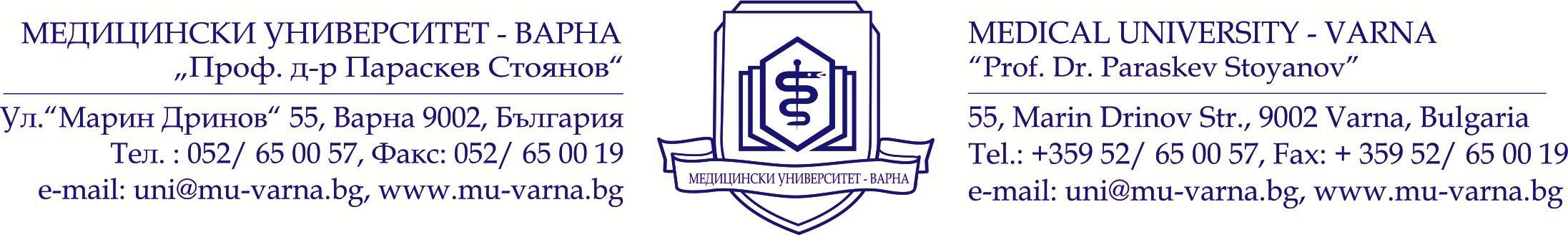 SURGERY EXAMINATION SYLLABUSMaxillofacial traumasCarcinoma of the lower lip, tongue and mandibleInflammatory diseases of the tongue, diaphragma oris. Mandibular osteomyelitisCongenital brachial cystsStrumaThyrotoxicosis (Grave's disease)Thyroid carcinoma. Autoimmune thyroiditis (Hashimoto and Riedel)Acute and chronic mastitisHormonal diseases of the breast - mastopathy, gynecomastia, hypertrophyBreast cancerClosed thoracic traumasOpen thoracic traumasLung abscessPulmonary echinococcosisLung cancerSurgical treatment of pulmonary TBAcute empyemaChronic empyemaTumors and cysts of the mediastinumAcute mediasttnitisBurns and strictures of the esophagusAchalasiaEsophageal cancerSurgical treatment of congenital heart defectsSurgical treatment of acquired heart defectsAdhesive pericarditis, ischemic heart disease. Surgical treatmentHernias - types and complications. Principles of surgical treatmentInguinal herniasUmbilical hernias in children and adults. Hernias of linea albaFemoral herniasPost-operative hernias. Other rare hernias - obturator and lumbalDiaphragmatic herniasAcute ileus - classification, pathogenesis, pathophysiology, symptoms, treatmentStrangulating ileus. Volvulus.InvaginationObstructive ileusMesenteric thrombosisAcute appendicitisPeculiarities of acute appendicitis in children, seniors and pregnant womenPeptic ulcers - pathogenesis, clinic, diagnosis, indications for operative treatment, main types of operationsPerforation of peptic ulcersBleeding from the upper GITPyloric stenosisGastric cancerLiver abscess - bacterial and amoebicHepatic echinococcosisHepatic cancerMalignant tumors of the bile ducts and gall bladderHepatic traumaLiver transplantationBiliary stone diseases. Complications. Surgical treatmentAcute cholecystitisPancreatic cancerAcute pancreatitisCysts and fistulas of the pancreasPancreatic transplantationChronic pancreatitisPortal hypertensionObstructive jaundiceSplenomegaly and hypersplenism. Indications for surgical treatmentPeritonitisAbdominal traumaInflammatory bowel diseases. Crohn's disease. Iterative Colitis,Polyposis. Colonic diverticulitis. Chronic obstipation
65. Colon cancerRectal cancerAnal and rectal prolapseHemorrhoidsAcute and chronic paraproctitisAcute arterial insufficiency of the limbsVessel traumas. Clinic, Surgical and non-surgical treatmentAortic arch syndrome. Vertebra-carotid insufficiencyAortic aneurysm. Complications. Diagnosis and treatmentChronic arterial insufficiency of the limbsFunctional vessel diseases. Raynaud's diseaseVaricose veins of the legsSuperficial thrombophlebitis. Clinical variants.Deep phlebothrombosisChronic venous insufficiency. Postphlebitic syndromeRecommended literature:Lectures Schwartz’s Principles of Surgery /ninth edition/Head of Department Surgical Diseases…………………..                                                               Prof. Dr R.  Madjov, PhD, DSc
